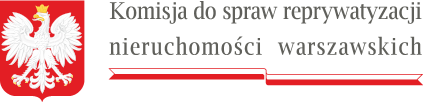 W nagłówku w lewym górnym rogu znajduje się logo Komisji do spraw reprywatyzacji nieruchomości warszawskich zawierające godło państwa polskiego i podkreślenie nazwy organu w formie miniaturki flagi RPWarszawa, 26 października 2022 r.Sygn. akt KR III R 2 ukośnik 22 DPA myślnik III.9130.1.2022POSTANOWIENIEKomisja do spraw reprywatyzacji nieruchomości warszawskich w składzie: Przewodniczący Komisji: Sebastian Kaleta Członkowie Komisji:Paweł Lisiecki, Bartłomiej Opaliński, Wiktor Klimiuk, Łukasz Kondratko, Robert Kropiwnicki, Jan Mosiński, Adam Zieliński po rozpoznaniu w dniu 26 października 2022 r. na posiedzeniu niejawnymsprawy w przedmiocie decyzji Prezydenta m.st. Warszawy z dnia 16 marca 2015 r. nr 133 ukośnik GK ukośnik DW ukośnik 2015, ustalającej odszkodowanie za nieruchomość o powierzchni metrów kwadratowych położoną w Warszawie przy ul. Bartyckiej, ozn. hip., z udziałem stron: Miasta Stołecznego Warszawy, Prokuratora Regionalnego w Warszawie, M. G. J., J. A. G., E. J. G., M. G., P. P. G., A. M. G., M. P. G.na podstawie art. 38 ust. 1 ustawy z dnia 9 marca 2017 r. o szczególnych zasadach usuwania skutków prawnych decyzji reprywatyzacyjnych dotyczących nieruchomości warszawskich, wydanych z naruszeniem prawa (Dz. U. z 2021 r. poz. 795) w zw. z art. 97 paragraf 2 ustawy z dnia 14 czerwca 1960 r. – Kodeks postępowania administracyjnego (Dz. U. z 2022 r. poz. 2000)postanawia:punkt pierwszy podjąć zawieszone postępowanie rozpoznawcze toczące się przed Komisją do spraw reprywatyzacji nieruchomości warszawskich pod sygnaturą akt KR III R 2 ukośnik 22 w przedmiocie decyzji Prezydenta m.st. Warszawy z dnia 16 marca 2015 r. nr 133 ukośnik GK ukośnik DW ukośnik 2015.punkt drugi na podstawie art. 16 ust. 3 i ust. 4 ustawy z dnia 9 marca 2017 r. o szczególnych zasadach usuwania skutków prawnych decyzji reprywatyzacyjnych dotyczących nieruchomości warszawskich, wydanych z naruszeniem prawa (Dz. U. z 2021 r. poz. 795) zawiadomić o wydaniu niniejszego postanowienia poprzez ogłoszenie w Biuletynie Informacji Publicznej.Przewodniczący KomisjiSebastian KaletaPouczenie:Zgodnie z art. 10 ust. 4 ustawy z dnia 9 marca 2017 r. o szczególnych zasadach usuwania skutków prawnych decyzji reprywatyzacyjnych dotyczących nieruchomości warszawskich, wydanych z naruszeniem prawa (Dz. U. z 2021 r. poz. 795, dalej: ustawa) na niniejsze postanowienie nie przysługuje środek zaskarżenia.Zgodnie z art. 16 ust. 4 tej ustawy, zawiadomienie uważa się za dokonane po upływie 7 dni od dnia publicznego ogłoszenia.